МИНИСТЕРСТВО НАУКИ И ВЫСШЕГО ОБРАЗОВАНИЯ РОССИЙСКОЙ ФЕДЕРАЦИИФедеральное государственное бюджетное образовательное учреждение высшего образования«Пермский государственный гуманитарно-педагогический университет»ИТОГОВАЯ АТТЕСТАЦИОННАЯ РАБОТАКУРСЫ ПОВЫШЕНИЯ КВАЛИФИКАЦИИ ПО ДОПОЛНИТЕЛЬНОЙ ПРОФЕССИОНАЛЬНОЙ ПРОГРАММЕ«Вариативные стратегии преодоления нарушений письменной речи (дислексия, дисграфия, дизорфография) у обучающихся»Работу выполнилаМизёва Наталья Леонидовна учитель-логопед МАОУ СОШ № 124Пермь 2019Конспект занятия по коррекции оптической дисграфии на Тему: Дифференциация букв и - ш.Цели: закрепить у детей знания о буквах, сходных по начертанию. Познакомить детей с буквами и - ш; научить дифференцировать буквы изолированно, в слогах и в словах; развивать у детей логическое мышление, навыки звукового анализа и синтеза, зрительный гнозис; учить соотносить букву, звук и символ для его обозначения.Оборудование: карточки с изображениями элементов букв и - ш; ребусы; карточки с буквами для составления слов, альбом.ХОД ЗАНЯТИЯОрг. моментРазвитие зрительного гнозиса.Логопед: Рассмотрите элементы и отгадайте буквы:-начинается с элемента	;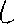 -в первой букве таких элементов два, она обозначает гласный звук (И.);- во второй букве таких элементов три, она обозначает глухой согласный  звук (Ш.). Дети: это буквы и - ш, И - Ш.Сформулировать тему занятия (задание1. с. 8).Логопед: Посмотрите на картинки. Какие буквы в них спрятались?Основная часть занятияСоотнесение буквы со звуком и символом (задание 2. с. 8). Логопед:Запишите буквы по элементам, назовите их количественный и качественныйсостав.Дети записывают буквы и называют количество элементов, определяют расположение всех элементов в пространстве, затем логопед выставляет надоску	символы	для	обозначения	букв	занятия:	красную	двойку	для буквы и,синюю тройку для буквы ш.Развитие фонематического слуха.Логопед: Запишите под диктовку слоги, обозначьте буквы занятия.Слоги:	ли,	шу,	ша,	ти,	ни,	ки,	шо,	аш,	уш,	иш. 3. Дифференциация букв и-ш в словах (задание 3. с. 8).Логопед: расшифруйте слова и объясните их значение.М23КА	АФ23А	МАЛЫ	3	2Развитие логического мышления. Работа с ребусами.Логопед: Отгадайте слова, запишите их, отметьте в словах буквы занятия: и - 2, ш - 3.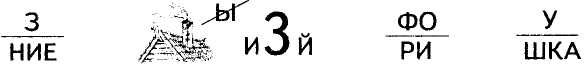 Ответы: знание, Дмитрий, фонари, подушка.Логопед: Рассмотрите наложенные буквы (задание 4, с. 8-9). Составьте из них слова. Прочитайте и запишите эти слова.Развитие звукового анализа и синтеза.Логопед: Назовите буквы в слове и составьте как можно больше новых слов из данных букв.Определите, в каких словах встречается буква и или ш. Слова: шоколадка, коридоры, фотография.Например: шоколадка - школа, шок, школа, шакал, лошадка, кошка, кол, кадка, клок, лад, лодка, лак, ад, док, код...Физминутка.Ушла зима, пришла весна, (Ходьба на месте)Нас очень радует она. (Хлопать в ладоши)Небо синеет и солнышко греет. (Сводят и разводят руки над головой) Подснежник цветет и трава зеленеет. (Упражнение «цветок»)Самостоятельная работа по карточкам.Логопед: Прочитайте слова на карточках и вставьте буквы занятия в слова. Л.ПА	КОР.ДОР	.УСТРЫЙ.ОК	.ЕРСТЬ	.УБКАКО.К	КАЛ.ТКА	ПР.БОРИгра «Путаница» {задание 5. с. 9).Логопед: Что за загадочные слова составили для вас буквы и — ш? Исправьте	ошибки.	Прочитайте	получившиеся	слова	и	объясните	их значения.шзбуика	итаншики	плшта	меиокбабуика	дедуика	веншк	илакослшк	икола	веиалка	шваИтог занятия (задание 6, с. 9).Логопед: Вставьте пропущенные буквы в слова.Прочитайте  слова  и  запишите  их.  Объясните  значение.  Назовите  слова,  в которых есть:буква занятия, состоящая из двух элементов,буква занятия, состоящая из трёх элементов.Логопед: Не забудьте сделать домашнее задание. Работа с логопедическими карточками.Задание:вставь пропущенную букву «Ш» и «И».СПИСОК ЛИТЕРАТУРЫАксенова А.К. Методика обучения русскому языку в специальной (коррекционной) школе. - М.: ВЛАДОС, 2000.Волина В.В. Занимательное азбуковедение. - М.: Просвещение,1991.Диагностика нарушений речи у детей и организация логопедической работы: Сб. методических рекомендаций. – СП б.: ДЕТСТВО-ПРЕСС, 2000.Городилова В.И. Чтение и письмо. - М.: «Владос», 1995.Ефименкова Л.Н. Коррекция устной и письменной речи учащихся начальных классов: Книга для логопедов. - М.: Просвещение, 1991.Зикеев А.Г. Развитие речи учащихся специальных (коррекционных) образовательных учреждений. - М.: Издательский центр«Академия», 2000.Коноваленко С [. В. Развитие познавательной деятельности у детей от 6 до 9 лет: Практикум для психологов и логопедов. - М.:«Гном- Пресс», 1999.Корнев А.Н. Нарушения чтения и письма у детей: Учебно- методическое пособие. – СПб.; ИДУМиМ, 1997.Лалаева Р.И. Нарушения чтения и пути их коррекции у младших школьников: Учебное пособие. – СПб.: СОЮЗ, 1998.Лалаева Р.И., Бенедиктова Л.В. Диагностика и коррекция нарушений чтения и письма у младших школьников: Учебно-методическое пособие. - СПб.: Изд-во «СОЮЗ», 2001.Левина Р, Е. Нарушения письма у детей с недоразвитием речи. - М., 1961.Основы теории и практики логопедии / Под ред. Р.Е. Левиной. - М., 1961.Петраков А.В., Девина ИЛ. Развиваем внимание: Учебное пособие для практической деятельности — М.: «Ось - 89», 1999.Садовникова И.Н. Нарушения письменной речи и их преодоление у младших школьников. - М., 1997.Ястребова А.В. Коррекция недостатков речи у учащихся общеобразовательной школы. - М.: АРКТИ, 1997.И.о директора 	Назарова О.С. 19.04.2019 года3П2К3УТК23АР2К3П2ОН323КА32ЛО2ДЁ3ЬЛЕТ23ЬБЕЖ23Ь